Kultur | Lokales
Linz-Land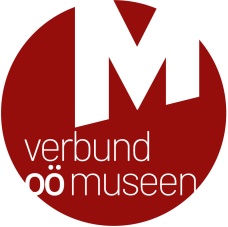 Leonding, Juli 2022FERIENSPASS IM MUSEUM! Buntes Familienprogramm in den Museen des Bezirks Linz-Land
Zu einem Wochenende voller Entdeckungen in Oberösterreichs Museen laden das Familienreferat des Landes und der Verbund OÖ Museen beim „Ferienspaß im Museum“ ein: Vom 15. bis 17. Juli 2022 können schlaue Köpfe bei Rätsel-Rallyes ihr Wissen unter Beweis stellen oder sich bei Spezialführungen auf eine Zeitreise in die Vergangenheit begeben. Fingerfertige Kids versuchen sich im Schmiede-, Uhrmacher- oder Buchbindehandwerk, im Töpfern und im Karikaturen-Zeichnen. In Spezialmuseen kann die Arbeit von Fischerei, Schopperei und Feuerwehr hautnah erlebt werden und für technikinteressierte Familien stehen spannende Angebote rund um die Themen Pferdeeisenbahn, Straßenbahn oder Motorrad bereit. Und was steckt wohl hinter dem „Abenteuer Klimafüchse“ oder einer „Fröhlichen Seifenoper“? Es wird nur so viel verraten: Beim "Ferienspaß im Museum" sind Spannung und Abenteuer garantiert! 
Aus dem Bezirk Linz-Land beteiligen sich das Museum Lauriacum, das OÖ Feuerwehrmuseum St. Florian, das Augustiner Chorherrenstift St. Florian und das PANEUM Wunderkammer des Brotes mit tollen Programmpunkten:

Limes Rallye RÖMER - ABENTEUER - WELTERBE im Museum LauriacumFamilien erkunden selbstständig die neue Erlebnisausstellung zum Welterbe Donaulimes mit einem Forscherpass. Alle, die sich nach der erfolgreich gemeisterten Rallye ins Gästebuch eintragen, erhalten einen Preis als Belohnung.Termine: Samstag, 16. Juli und Sonntag, 17. Juli 2022, jeweils 9:00-17:00 UhrAdresse: Hauptplatz 19, 4470 EnnsRückfragekontakt: office@museum-lauriacum.at

Feuerwehr hautnah erleben im OÖ Feuerwehrmuseum St. FlorianDas OÖ Feuerwehrmuseum lädt ein, die Arbeit der Feuerwehr hautnah zu erleben! Das Team des Museums verspricht einen spannenden und ereignisreichen Tag! Als Programmpunkte sind geplant: Zielspritzen mit der Kübelspritze, Bedienen einer historischen Handdruckspritze, Arbeiten mit Feuerwehrpumpe und Strahlrohr, Präsentation eines modernen Feuerwehrfahrzeuges und Sonderführungen für Familien.Termin: Samstag, 16. Juli 2022, 10:00-17:00 UhrAdresse: Stiftstraße 2, 4490 St. FlorianRückfragekontakt: 07224/4219

Ein Stift und seine Bücher – Interaktives Vermittlungsprogramm im Augustiner Chorherrenstift St. FlorianZu einer Entdeckungstour durch Gruft, Stiftsbasilika, Bibliothek, Marmorsaal und Außenanlagen (Kaiserstiege und Stiftshof) mit anschließendem Workshop für Groß und Klein lädt das Stift St. Florian ein: Wozu brauchen wir Bücher? Wie werden Bücher gemacht? In der magischen Atmosphäre der Bibliothek und ausgewählter Räume im Stift setzen wir uns mit Rätseln der Vergangenheit, mit Geschichten und Geschichte auseinander. Vielleicht dürfen wir sogar einen Blick auf besondere Schätze aus unserer Bibliothek werfen? Im zweiten Teil heißt es: Selbermachen! Wir gestalten und binden unser eigenes kleines Notizbuch und dürfen es mit nach Hause nehmen.Termin: Samstag, 16. Juli 2022, 14:00-16:00 UhrAnmeldung bis 15. Juli 2022 unter: tours@stift-st-florian.at oder 07224/8902Adresse: Stiftstraße 1, 4490 St. Florian; Treffpunkt: Florianer Stiftsladen (Pforte)

Brotmission durch die Jahrtausende im PANEUM Wunderkammer des BrotesIn der Brotmission durch die Jahrtausende werden gemeinsam 9000 Jahre Zeitgeschichte genau unter die Lupe genommen. Die Gruppe folgt gemeinsam Hinweisen, löst Rätsel und lüftet schließlich ein gut gehütetes Geheimnis. Kindern wird in der Führung viel Raum für eigene Fragen gelassen und sie werden ermutigt, mit Forschergeist verschiedene Geschichten des Brotes zu entdecken.Die Eltern bleiben in der Zwischenzeit in der Nähe und besuchen die Ausstellung selbständig mit dem Audio Guide.Termin: Samstag, 16. Juli 2022, 10:30-11:45 UhrAnmeldung: 07224/8821-400 oder empfang@paneum.atAdresse: Kornspitzstraße 1, 4481 Asten

Besondere Ermäßigungen für Familien!
Für Inhaber der OÖ Familienkarte gibt es beim Museumswochenende ein besonderes „Zuckerl“: Mit der OÖ Familienkarte ist in den teilnehmenden Museen der Eintritt für Kinder frei und für erwachsene Begleitpersonen ermäßigt.Tipps für die Planung
>> Nicht alle Angebote finden das ganze Wochenende statt: Interessenten werden gebeten, sich auf der Website www.ooemuseen.at über Programmdetails zu informieren.>> Für manche Angebote ist eine Anmeldung erforderlich. ________________________________________________________________________________Für Fragen und bei Bildwünschen stehen wir Ihnen jederzeit gerne zur Verfügung. Rückfragehinweis:Verbund Oberösterreichischer MuseenMag.a Elisabeth Kreuzwieser | kreuzwieser@ooemuseen.atWelser Straße 20, 4060 Leondingwww.ooemuseen.at | www.ooegeschichte.at
www.facebook.com/ooemuseen
www.instagram.com/ooemuseen_at 